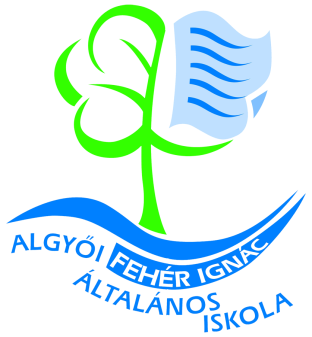 SZÁNDÉKNYILATKOZAT*(körzetes leendő 1. osztályos tanuló részére) Kérem, hogy gyermekemet, ___________________________________leendő 1. osztályos tanulót a 2020/2021-es tanévre szíveskedjen felvenni az Algyői Fehér Ignác Általános Iskolába. A gyermek adatai: Születési hely, idő: _______________________________________________________________ Állandó bejelentett lakcím:________________________________________________________Ideiglenes lakcím (ha van):_________________________________________________________E-mail cím: __________________________________Édesanya születési neve:______________________________Óvodája: _______________________________________________________________ Jár-e testvére iskolánkba?__________________________________________________ Egyéb olyan információ, amit gyermeke szempontjából fontosnak tart: _______________________________________________________________ Szülő(k) telefonszáma: Anya :__________________________________________________________ Apa: ___________________________________________________________ Algyő, 2020.__________________________________ (gondviselő aláírása)A szándéknyilatkozat semmilyen hivatalos jelentkezést nem pótol.Szándéknyilatkozatát a gyorsabb ügyintézés céljából kitöltve 2020. április 28-ig visszaküldheti az algyoiskola@gmail.com emailre.